В соответствии с Порядком разработки и утверждения административных регламентов осуществления государственного контроля (надзора) исполнительными органами государственной власти Камчатского края, утвержденного постановлением правительства Камчатского края от 14.12.2018 № 528-П, постановлением Губернатора Камчатского края от 29.09.2020 № 178 «Об изменении структуры исполнительных органов государственной власти Камчатского края» и во исполнение протеста Камчатской межрайонной природоохранной прокуратуры от 28.10.2020 № 5-07-01-2020,П Р И К А З Ы В А Ю:	1. Внести в приказ Агентства лесного хозяйства и охраны животного мира Камчатского края от 14.03.2012 № 174-пр «Об утверждении административного регламента предоставления Агентством лесного хозяйства и охраны животного мира Камчатского края государственной услуги по выдаче и аннулированию охотничьего билета единого федерального образца» следующие изменения:1) в наименовании слова «Агентством лесного хозяйства и охраны животного мира Камчатского края» заменить словами «Агентством лесного хозяйства Камчатского края»;2) в преамбуле слова «Постановлением Правительства Камчатского края от 05.08.2011 № 321-П «Об утверждении порядка разработки и утверждения административных регламентов исполнения государственных функций и порядка разработки и утверждения административных регламентов предоставления государственных услуг исполнительными органами государственной власти Камчатского края» заменить словами «Порядком разработки и утверждения административных регламентов осуществления государственного контроля (надзора) исполнительными органами государственной власти Камчатского края, утвержденного постановлением Правительства Камчатского края от 14.12.2018 № 528-П»;3) в части 1 слова «Агентством лесного хозяйства и охраны животного мира Камчатского края» заменить словами «Агентством лесного хозяйства Камчатского края»;4) в приложении:а) в наименовании слова «Агентством лесного хозяйства и охраны животного мира Камчатского края» заменить словами «Агентством лесного хозяйства Камчатского края»;б) в разделе 1:в части 1.1 слова «Агентством лесного хозяйства и охраны животного мира Камчатского края» заменить словами «Агентством лесного хозяйства Камчатского края»;в абзаце 17 пункта 1.3.2 слова «приостановления или» исключить;в) в разделе 2: в части 2.2 слова «Агентство лесного хозяйства и охраны животного мира Камчатского края» заменить словом «Агентство лесного хозяйства Камчатского края»;в части 2.6.1. слова «Приложению № 2» заменить словами «Приложению № 1»;г) в части 3.2.3 раздела 3 слова «Агентства лесного хозяйства и охраны животного мира Камчатского края» заменить словом «Агентства», слова «(далее – Руководитель Агентства)» исключить;д) в разделе 5:в абзаце 10 части 5.1 слова «Агентства лесного хозяйства и охраны животного мира Камчатского края» заменить словом «Агентства»; абзац 12 части 5.1 исключить;в абзацах 2, 3, 4 части 5.2 слова «Агентства лесного хозяйства и охраны животного мира Камчатского края» заменить словом «Агентства»;часть 5.19 изложить в следующей редакции:«5.19. По желанию заявителя Ответ по результатам рассмотрения жалобы может быть представлен не позднее дня, следующего за днем принятия решения, в форме электронного документа, подписанного электронной подписью руководителя исполнительного органа государственной власти Камчатского края, вид которой установлен законодательством Российской Федерации. В случае признания жалобы подлежащей удовлетворению в ответе заявителю дается информация о действиях, осуществляемых Агентством, предоставляющим государственную услугу, а также его должностными лицами, МФЦ, осуществляющего взаимодействие с Агентством на основе соглашения, устанавливающего порядок взаимодействия сторон при предоставлении Агентством государственной услуги, а также работниками МФЦ, в целях незамедлительного устранения выявленных нарушений при оказании государственной услуги, а также приносятся извинения за доставленные неудобства и указывается информация о дальнейших действиях, которые необходимо совершить заявителю в целях получения государственной услуги.В случае признания жалобы не подлежащей удовлетворению в ответе заявителю даются аргументированные разъяснения о причинах принятого решения, а также информация о порядке обжалования принятого решения.»;е) в приложении № 1: слова «к Административному регламенту предоставления Агентством лесного хозяйства и охраны животного мира Камчатского края государственной услуги по выдаче и аннулированию охотничьих билетов единого федерального образца» заменить словами «к Административному регламенту предоставления Агентством лесного хозяйства Камчатского края государственной услуги по выдаче и аннулированию охотничьих билетов единого федерального образца»;слова «Руководителю Агентства лесного хозяйства и охраны животного мира Камчатского края» заменить словами «Руководителю Агентства лесного хозяйства Камчатского края»;ж) в приложении № 3:слова «к Административному регламенту предоставления Агентством лесного хозяйства и охраны животного мира Камчатского края государственной услуги по выдаче и аннулированию охотничьих билетов единого федерального образца» заменить словами «к Административному регламенту предоставления Агентством лесного хозяйства Камчатского края государственной услуги по выдаче и аннулированию охотничьих билетов единого федерального образца»;слова «Руководителю Агентства лесного хозяйства и охраны животного мира Камчатского края» заменить словами «Руководителю Агентства лесного хозяйства Камчатского края»;з) приложение № 2 изложить в редакции согласно приложению 1 к настоящему приказу;и) приложение № 4 изложить в редакции согласно приложению 2 к настоящему приказу.2. Настоящий приказ вступает в силу через 10 дней после дня его официального опубликования и распространяется на правоотношения возникшие, с 27 октября 2020 года.Врио руководителя Агентства						  А.В. Лебедько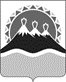 АГЕНТСТВО ЛЕСНОГО ХОЗЯЙСТВА КАМЧАТСКОГО КРАЯПРИКАЗАГЕНТСТВО ЛЕСНОГО ХОЗЯЙСТВА КАМЧАТСКОГО КРАЯПРИКАЗАГЕНТСТВО ЛЕСНОГО ХОЗЯЙСТВА КАМЧАТСКОГО КРАЯПРИКАЗАГЕНТСТВО ЛЕСНОГО ХОЗЯЙСТВА КАМЧАТСКОГО КРАЯПРИКАЗАГЕНТСТВО ЛЕСНОГО ХОЗЯЙСТВА КАМЧАТСКОГО КРАЯПРИКАЗАГЕНТСТВО ЛЕСНОГО ХОЗЯЙСТВА КАМЧАТСКОГО КРАЯПРИКАЗ№г. Петропавловск-Камчатскийг. Петропавловск-Камчатскийг. Петропавловск-Камчатскийг. Петропавловск-КамчатскийО внесении изменений в приказ Агентства лесного хозяйства и охраны животного мира Камчатского края от 14.03.2012 № 174-пр «Об утверждении административного регламента предоставления Агентством лесного хозяйства и охраны животного мира Камчатского края государственной услуги по выдаче и аннулированию охотничьего билета единого федерального образца»О внесении изменений в приказ Агентства лесного хозяйства и охраны животного мира Камчатского края от 14.03.2012 № 174-пр «Об утверждении административного регламента предоставления Агентством лесного хозяйства и охраны животного мира Камчатского края государственной услуги по выдаче и аннулированию охотничьего билета единого федерального образца»О внесении изменений в приказ Агентства лесного хозяйства и охраны животного мира Камчатского края от 14.03.2012 № 174-пр «Об утверждении административного регламента предоставления Агентством лесного хозяйства и охраны животного мира Камчатского края государственной услуги по выдаче и аннулированию охотничьего билета единого федерального образца»О внесении изменений в приказ Агентства лесного хозяйства и охраны животного мира Камчатского края от 14.03.2012 № 174-пр «Об утверждении административного регламента предоставления Агентством лесного хозяйства и охраны животного мира Камчатского края государственной услуги по выдаче и аннулированию охотничьего билета единого федерального образца»О внесении изменений в приказ Агентства лесного хозяйства и охраны животного мира Камчатского края от 14.03.2012 № 174-пр «Об утверждении административного регламента предоставления Агентством лесного хозяйства и охраны животного мира Камчатского края государственной услуги по выдаче и аннулированию охотничьего билета единого федерального образца»____________________________________                 (Ф.И.О. заявителя)УВЕДОМЛЕНИЕо внесении записи в государственный охотхозяйственный реестрВ соответствии с п.4 ст.21 Федерального закона №209-ФЗ «Об охоте и о сохранении охотничьих ресурсов», УВЕДОМЛЯЮ Вас о том, что
 «___» ____________ 201__  года внесена запись в государственный охотхозяйственный реестр о выдаче Вам охотничьего билета единого федерального образца.____________________________________                 (Ф.И.О. заявителя)УВЕДОМЛЕНИЕАгентство лесного хозяйства Камчатского края уведомляет Вас о том, что Ваш охотничий билет серия________ номер_______ аннулирован «___»______________ г. 